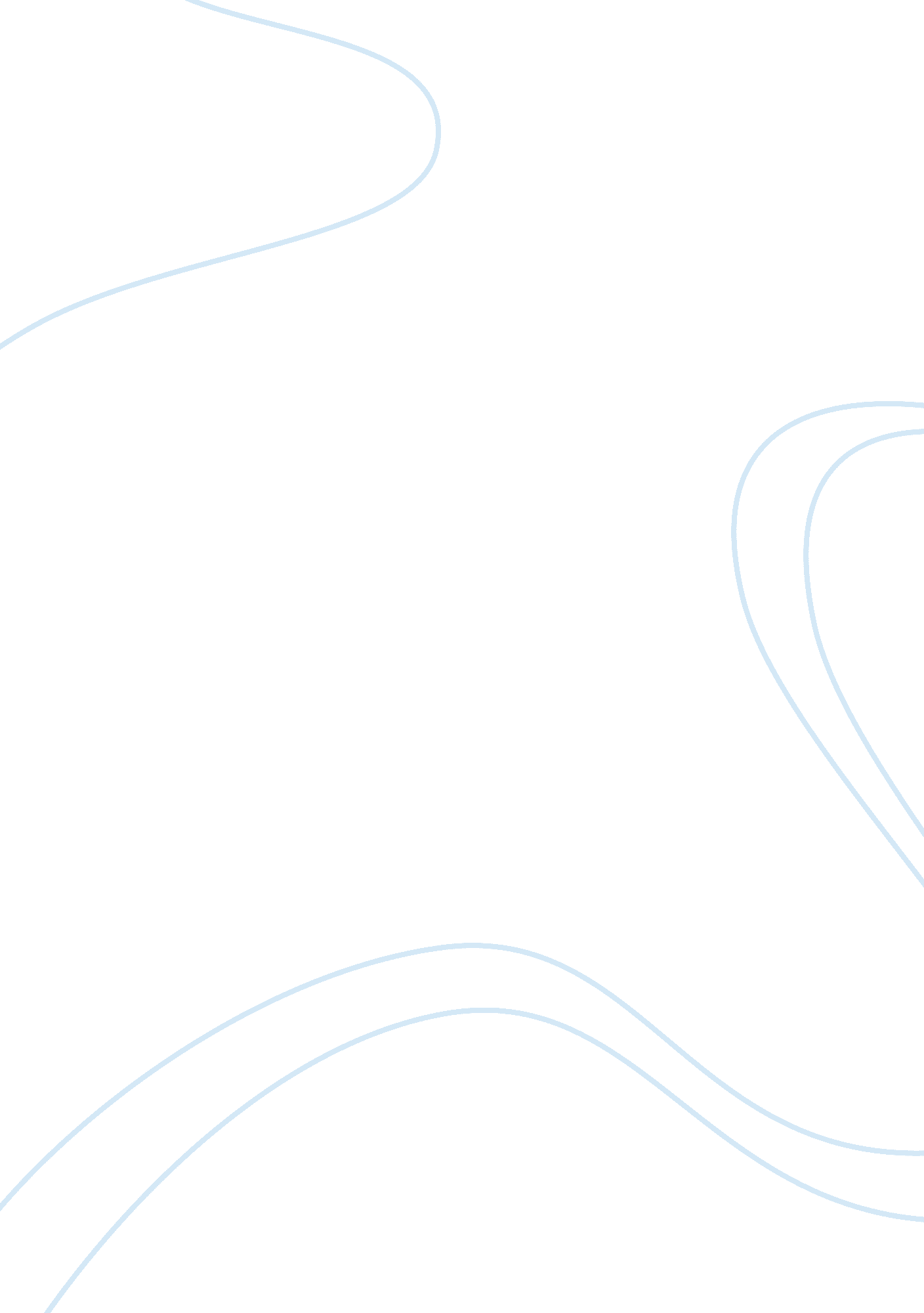 Ender’s game: character graphic organizer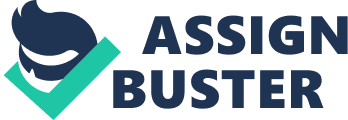 How does the time period affect the character’s approach to the obstacle? How does this character interact with Others? Ender Beat down, tired. Tough as well Facing others, being bullied Yes, because his sense of security is gone Often lets it go, but tries to be sure it wont happen again. “ Then Ender looked at the others…. Let wouldn’t be this bad,” Ender said. “ It would be worse. ” It was Stilton’s, of course. He wasn’t bigger than most other kids, but he was bigger than Ender. And he had some others with him. He always did He just simply doesn’t want to be bothered He is often quite and kept to himself but when confronted he will stick up for himself Valentine compassionate She is normal, not special enough to “ save the world” She is subjected to be viewed weather or not she is “ good enough” for them She doesn’t feel good enough, just feels normal. Valentine saw it too. “ Now he’s like us (normal),” she said, trying to soothe him before he had time to strike. She is trying to protect ender Compassionately and avoiding conflict peter Jealous of ender Feeling over-shadowed by ender They make being on the monitor too big of a deal By being mean to ender “ And Peter won’t hate me anymore my monitor a whole year longer than he had his” He has a angry approach to it Coldly Bean Bean is small and intelligent. He wants ender to take him seriously. He is a part of enders team. Ender pushes him hard and treats him as he was first joined he wants to prove himself. This obstacle is a human rights issue because Ender bullies him and sets hum up to be bullied and it is a human right for al people to be treated equal. He strives to push past these obstacles. He does his best and tries hard which gets him the respect he desired. “ ender could see resentment growing in the way the other soldiers shifted their weight and glanced at each other, the way they avoided looking at bean” Due o the book taking place in the future he has tap prove himself in the battle room through skill and leadership He is at first enemies then friends with Ender. He is also friends with other people. Stilton’s The bully who attempts to gang up in Ender back in the days before battle school Stilton’s dislikes Ender and Bully’s him, and eventually gets into a fight with ender. This is a human rights issue because Stilton’s started the fight and has been bullying Ender which goes against the right all humans have to be treated equally. Stilton’s attacks Ender with others watching. Ender sends a message about people bullying him and beats Stilton’s up resulting in Stilton’s death. It didn’t occur to him that Stations Didn’t take a fight like this seriously, That he wasn’t prepared for a truly desperate blow. Stilton’s disliked Ender because he was is a third which is their time is bad. This is why he chooses to fight Ender. He has friends who rally behind him but he isn’t even particularly nice to them. He is mean to Ender and bullies him. Mother and Father Both are ashamed and proud of having a third Ender is taken from them to go battle school without them having any say so. 